ΧΗΜΕΙΑ
Ομάδας Προσανατολισμού Θετικών ΣπουδώνΑπό το βιβλίο «Χημεία» της Γ΄ Τάξης Ενιαίου Λυκείου Θετικής Κατεύθυνσης των Σ. Λιοδάκη, Δ. Γάκη κ. ά. έκδοση (Ι.Τ.Υ.Ε.) «Διόφαντος».1. «ΟΞΕΙΔΟΑΝΑΓΩΓΗ – ΗΛΕΚΤΡΟΛΥΣΗ»Παρ. «Αριθμός οξείδωσης. Οξείδωση – Αναγωγή»Παρ. «Κυριότερα οξειδωτικά –αναγωγικά. Αντιδράσεις οξειδοαναγωγής»ΕΚΤΟΣ ΑΠΟ:- την υποενότητα «Συμπλήρωση αντιδράσεων οξειδοαναγωγής» με εξαίρεση τη «Μέθοδο μεταβολής του αριθμού οξείδωσης» η οποία είναι εντός ύλης και- την υποενότητα «Παραδείγματα οξειδοαναγωγικών αντιδράσεων» με εξαίρεση τα:
1) Οξείδωση ΝΗ3 από CuO,
4) Οξείδωση CO από KMnO4 παρουσία H2SO4 και
5) Οξείδωση FeC12 από K2Cr2O7 παρουσία HC1
τα οποία είναι εντός ύλης.2. «ΘΕΡΜΟΧΗΜΕΙΑ»2.1 «Μεταβολή ενέργειας κατά τις χημικές μεταβολές. Ενδόθερμες-εξώθερμες αντιδράσεις Θερμότητα αντίδρασης - ενθαλπία»ΕΚΤΟΣ ΤΩΝ υποενοτήτων:«Ενθαλπία αντίδρασης – ΔΗ»,
«Πρότυπη ενθαλπία αντίδρασης, ΔΗ0»,
«Πρότυπη ενθαλπία σχηματισμού, ΔΗ0f»,
«Πρότυπη ενθαλπία καύσης , ΔΗ0c»,
«Πρότυπη ενθαλπία εξουδετέρωση, ΔΗ0n»,
«Πρότυπη ενθαλπία διάλυσης, ΔΗ0sol» και
«Ενθαλπία δεσμού, ΔΗ0B».3. «ΧΗΜΙΚΗ ΚΙΝΗΤΙΚΗ»3.1  «Γενικά για τη χημική κινητική και τη χημική αντίδραση - Ταχύτητα αντίδρασης» μέχρι και το 1ο Παράδειγμα με την Εφαρμογή του.3.2 «Παράγοντες που επηρεάζουν την ταχύτητα αντίδρασης. Καταλύτες» (σ.σ. Προστέθηκε στην ύλη 2017-2018)4. «ΧΗΜΙΚΗ ΙΣΟΡΡΟΠΙΑ»4.1 «Έννοια χημικής ισορροπίας-Απόδοση αντίδρασης»4.2. «Παράγοντες που επηρεάζουν τη θέση χημικής ισορροπίας – Αρχή Le Chatelier»4.3 «Σταθερά χημικής ισορροπίας Kc – Kp»ΕΚΤΟΣ ΑΠΟ τις υποενότητες: «Κινητική απόδειξη του νόμου χημικής ισορροπίας», «Σταθερά χημικής ισορροπίας - Κp », «Σχέση που συνδέει την Κp με την Κc », «Προς ποια κατεύθυνση κινείται μία αντίδραση;»Παρατήρηση:
Δεν θα διδαχθούν τα παραδείγματα και οι ασκήσεις που απαιτούν γνώση της έννοιας μερική πίεση αερίου και του Νόμου μερικών πιέσεων του Dalton.5. «ΟΞΕΑ – ΒΑΣΕΙΣ ΚΑΙ ΙΟΝΤΙΚΗ ΙΣΟΡΡΟΠΙΑ»ΕKTΟΣ ΑΠΟ:υποενότητα «Ισχύς οξέων – βάσεων και μοριακή δομή» της παρ. «Ιοντισμός οξέων – βάσεων» καιτην παρ. 5.7 «Γινόμενο διαλυτότητας».6. «ΗΛΕΚΤΡΟΝΙΑΚΗ ΔΟΜΗ ΤΩΝ ΑΤΟΜΩΝ ΚΑΙ ΠΕΡΙΟΔΙΚΟΣ ΠΙΝΑΚΑΣ»ΕKTΟΣ ΑΠΟ:την υποενότητα «Ηλεκτρονιοσυγγένεια» της παρ. 6.4«Μεταβολή ορισμένων περιοδικών ιδιοτήτων» καιτην παρ. 6.5 «Ηλεκτρονιακοί τύποι - Σχήματα μορίων»7. «ΟΡΓΑΝΙΚΗ ΧΗΜΕΙΑ»ΕKTΟΣ ΑΠΟ:την υποενότητα «Επαγωγικό φαινόμενο» της παρ. 7.1 «Δομή οργανικών ενώσεων - Διπλός και τριπλός δεσμός- Επαγωγικό φαινόμενο»,την παρ. 7.2 «Στερεοϊσομέρεια (εναντιομέρεια και διαστερεομέρεια)»,τις υποενότητες «Η αλογόνωση των αλκανίων», «Η αρωματική υποκατάσταση» και «Μερικοί μηχανισμοί οργανικών αντιδράσεων» της παρ. 7.3 «Κατηγορίες οργανικών αντιδράσεων και μερικ οί μηχανισμοί οργανικών αντιδράσεων»,την υποενότητα «Οργανικές συνθέσεις» της παρ. 7.4 «Οργανικές συνθέσεις - Διακρίσεις» με εξαίρεση την αλογονοφορμική αντίδρασηΦΕΚ - 2893/2017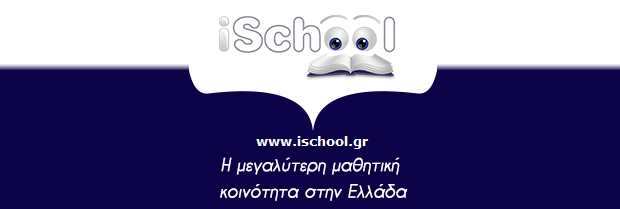 